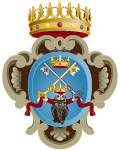 CITTÀ DI GALATINADirezione Affari Generali e AvvocaturaServizio Risorse Umane e OrganizzazioneTASSI DI ASSENZA E PRESENZA DEL PERSONALE(II TRIMESTRE 2020)ART. 16, COMMA 3 - D.LGS. N. 33 DEL 14/03/2013Istruttore  AmministrativoSig.Giovanna MinardiAnnoMeseDescrizione Dotazione OrganicaTasso diAssenzaTasso diPresenzaNumeroDipendenti2020AprileCONTROLLO DI GESTIONE010012020AprileDIREZIONE AFFARI GENERALI ED AVVOCATURA34,4565,55282020AprileDIREZIONE SERVIZI FINANZIARI16,5583,45122020AprileDIREZIONE POLITICHE SOCIALI E PROMOZIONE CULTURALE66,5833,42242020AprileDIREZIONE TERRITORIO E QUALITA' URBANA25,8874,12332020AprileCOMANDO DI POLIZIA MUNICIPALE11,6088,4021AnnoMeseDescrizione Dotazione OrganicaTasso diAssenzaTasso diPresenzaNumeroDipendenti2020MaggioCONTROLLO DI GESTIONE010012020MaggioDIREZIONE AFFARI GENERALI ED AVVOCATURA24,7473,26282020MaggioDIREZIONE SERVIZI FINANZIARI13,8586,15112020MaggioDIREZIONE POLITICHE SOCIALI E PROMOZIONE CULTURALE27,1972,81232020MaggioDIREZIONE TERRITORIO E QUALITA' URBANA14,1685,84332020MaggioCOMANDO DI POLIZIA MUNICIPALE8,3191,6920AnnoMeseDescrizione Dotazione OrganicaTasso diAssenzaTasso diPresenzaNumeroDipendenti2020GiugnoCONTROLLO DI GESTIONE010012020GiugnoDIREZIONE AFFARI GENERALI ED AVVOCATURA27,5272,48272020GiugnoDIREZIONE SERVIZI FINANZIARI8,9691,04102020GiugnoDIREZIONE POLITICHE SOCIALI E PROMOZIONE CULTURALE11,9988,01252020GiugnoDIREZIONE TERRITORIO E QUALITA' URBANA12,0387,97332020GiugnoCOMANDO DI POLIZIA MUNICIPALE23,6276,3821